Краткая информация о проектеИРН и наименование проекта:AP09258862 «Разработка и исследование многоцелевого транспортного средства»AP09258862 «Разработка и исследование многоцелевого транспортного средства»Сроки реализации:15.04.2021-31.12.202315.04.2021-31.12.2023Актуальность:Современное развитие тягово-транспортных машин характеризуется повышением их мощности, тягово-сцепных качеств, проходимости, повышением надежности и другими. Указанные тенденции развития тягово-транспортных машин могут быть решены путем создания новых образцов машин или модернизации существующих конструкций отдельных узлов и агрегатов машин. Модернизация гусеничных тягово-транспортных машин идет за счет увеличения энергонасыщенности силовой установки, что приводит к увеличению массы машин, без существенных усовершенствований конструкции ходовой системы. Это приводит к более интенсивному воздействию движителей машин на грунт, к разрушению ее структуры и, в итоге, к существенному снижению тягового коэффициента полезного действия машины.Поэтому требуется улучшить показатели работы ходовых систем колесных тягово-транспортных машин, которые характеризуют взаимодействие движителя с опорным основанием. Для ускорения решения этой задачи необходимо обеспечить создание ходовых систем с пониженными сопротивлением движению и буксованием, уменьшенным удельным давлением в контакте и с повышенным коэффициентом сцепления, которое поможет существенно повысить производительность тягово-транспортных машин, уменьшить расход топлива и снизить уплотняющее воздействие движителей машин на грунт. Это в свою очередь будет способствовать более эффективной работе машины.Одним из решений этой задачи является использование сменной ходовой системы, которая позволит расширить функциональные возможности колесных машин и увеличит их годовую загрузку. Поэтому исследования, посвященные созданию конструкции многоцелевого транспортного средства со сменным колесно-гусеничным движителем и определению его оптимальных параметров, являются актуальными.Современное развитие тягово-транспортных машин характеризуется повышением их мощности, тягово-сцепных качеств, проходимости, повышением надежности и другими. Указанные тенденции развития тягово-транспортных машин могут быть решены путем создания новых образцов машин или модернизации существующих конструкций отдельных узлов и агрегатов машин. Модернизация гусеничных тягово-транспортных машин идет за счет увеличения энергонасыщенности силовой установки, что приводит к увеличению массы машин, без существенных усовершенствований конструкции ходовой системы. Это приводит к более интенсивному воздействию движителей машин на грунт, к разрушению ее структуры и, в итоге, к существенному снижению тягового коэффициента полезного действия машины.Поэтому требуется улучшить показатели работы ходовых систем колесных тягово-транспортных машин, которые характеризуют взаимодействие движителя с опорным основанием. Для ускорения решения этой задачи необходимо обеспечить создание ходовых систем с пониженными сопротивлением движению и буксованием, уменьшенным удельным давлением в контакте и с повышенным коэффициентом сцепления, которое поможет существенно повысить производительность тягово-транспортных машин, уменьшить расход топлива и снизить уплотняющее воздействие движителей машин на грунт. Это в свою очередь будет способствовать более эффективной работе машины.Одним из решений этой задачи является использование сменной ходовой системы, которая позволит расширить функциональные возможности колесных машин и увеличит их годовую загрузку. Поэтому исследования, посвященные созданию конструкции многоцелевого транспортного средства со сменным колесно-гусеничным движителем и определению его оптимальных параметров, являются актуальными.Цель:Целью исследования является разработка конструкции многоцелевого транспортного средства и развитие теории взаимодействия колесных и гусеничных машин с деформируемым опорным основанием.Целью исследования является разработка конструкции многоцелевого транспортного средства и развитие теории взаимодействия колесных и гусеничных машин с деформируемым опорным основанием.Ожидаемые и достигнутые результаты:По результатам завершения настоящего проекта достигнуты следующие результаты:- разработана модель процессов взаимодействия колесных и гусеничных машин с деформируемым опорным основанием; - разработана методика выбора оптимальных параметров гусеничных машин; - разработаны мероприятия по повышению эффективности функционирования колесных и гусеничных машин; - обоснована компоновка многоцелевого транспортного средства, объединяющего в себе положительные качества колесных и гусеничных машин;- разработан и утвержден технический проект многоцелевого транспортного средства;- изготовлены нестандартные детали и узлы опытного образца многоцелевого транспортного средства. Изготовлен и испытан опытный образец многоцелевого транспортного средства (колесный вариант);- опубликованы 5 (пять) статей в научных журналах, входящих в перечень издании, рекомендуемых КОКНВО МНВО РК, 5 (пять) статей в рецензируемых научных изданиях, индексируемых в базах Web of Science и (или) Scopus;- издана монография «Разработка и обоснование параметров многоцелевого транспортного средства».По результатам завершения настоящего проекта достигнуты следующие результаты:- разработана модель процессов взаимодействия колесных и гусеничных машин с деформируемым опорным основанием; - разработана методика выбора оптимальных параметров гусеничных машин; - разработаны мероприятия по повышению эффективности функционирования колесных и гусеничных машин; - обоснована компоновка многоцелевого транспортного средства, объединяющего в себе положительные качества колесных и гусеничных машин;- разработан и утвержден технический проект многоцелевого транспортного средства;- изготовлены нестандартные детали и узлы опытного образца многоцелевого транспортного средства. Изготовлен и испытан опытный образец многоцелевого транспортного средства (колесный вариант);- опубликованы 5 (пять) статей в научных журналах, входящих в перечень издании, рекомендуемых КОКНВО МНВО РК, 5 (пять) статей в рецензируемых научных изданиях, индексируемых в базах Web of Science и (или) Scopus;- издана монография «Разработка и обоснование параметров многоцелевого транспортного средства».Список публикаций и патентовСписок публикаций и патентовСписок публикаций и патентов2021 (1-ый год исследовании)1) Abishev K.K., Kassenov A.Zh., and Assylova K.B. Design Justification of Half-Track Propulsor of Traction and Transport Vehicle. Proceedings of the 7th International Conference on Industrial Engineering (ICIE 2021), Lecture Notes in Mechanical Engineering, DOI:10.1007/978-3-030-85230-6_50. (Процентиль 17-20);2) Abishev K.K., Kassenov A.Zh. and others. Research of the operational qualities of a mining machine for the development of mineral deposits. // News of National Academy of sciences of the Republic of Kazakhstan. Series of geology and technical sciences ISSN 2224-5278. Vol.6 (2021). DOI:10.32014/2021.2518-170X.116 (Процентиль 40-41);3) Абишев К.К., Касенов А.Ж. Жүріс бөлігінің құрылымдық параметрлерінің машинаның тарту-ұстасу қасиеттеріне әсерін зерттеу. // Труды университета. – 2021– №4. – С. 41-46. DOI:10.52209/1609_1825_2021_4_41;4) Полугусеничный движитель. /Абишев К.К., Касенов А.Ж., Муканов Р.Б. и другие/ Патент на полезную модель РК № 5185 МКИ B62D 55/04. Заявлено 05.05.2020; Опубл. 06.05.2021.2021 (1-ый год исследовании)1) Abishev K.K., Kassenov A.Zh., and Assylova K.B. Design Justification of Half-Track Propulsor of Traction and Transport Vehicle. Proceedings of the 7th International Conference on Industrial Engineering (ICIE 2021), Lecture Notes in Mechanical Engineering, DOI:10.1007/978-3-030-85230-6_50. (Процентиль 17-20);2) Abishev K.K., Kassenov A.Zh. and others. Research of the operational qualities of a mining machine for the development of mineral deposits. // News of National Academy of sciences of the Republic of Kazakhstan. Series of geology and technical sciences ISSN 2224-5278. Vol.6 (2021). DOI:10.32014/2021.2518-170X.116 (Процентиль 40-41);3) Абишев К.К., Касенов А.Ж. Жүріс бөлігінің құрылымдық параметрлерінің машинаның тарту-ұстасу қасиеттеріне әсерін зерттеу. // Труды университета. – 2021– №4. – С. 41-46. DOI:10.52209/1609_1825_2021_4_41;4) Полугусеничный движитель. /Абишев К.К., Касенов А.Ж., Муканов Р.Б. и другие/ Патент на полезную модель РК № 5185 МКИ B62D 55/04. Заявлено 05.05.2020; Опубл. 06.05.2021.2021 (1-ый год исследовании)1) Abishev K.K., Kassenov A.Zh., and Assylova K.B. Design Justification of Half-Track Propulsor of Traction and Transport Vehicle. Proceedings of the 7th International Conference on Industrial Engineering (ICIE 2021), Lecture Notes in Mechanical Engineering, DOI:10.1007/978-3-030-85230-6_50. (Процентиль 17-20);2) Abishev K.K., Kassenov A.Zh. and others. Research of the operational qualities of a mining machine for the development of mineral deposits. // News of National Academy of sciences of the Republic of Kazakhstan. Series of geology and technical sciences ISSN 2224-5278. Vol.6 (2021). DOI:10.32014/2021.2518-170X.116 (Процентиль 40-41);3) Абишев К.К., Касенов А.Ж. Жүріс бөлігінің құрылымдық параметрлерінің машинаның тарту-ұстасу қасиеттеріне әсерін зерттеу. // Труды университета. – 2021– №4. – С. 41-46. DOI:10.52209/1609_1825_2021_4_41;4) Полугусеничный движитель. /Абишев К.К., Касенов А.Ж., Муканов Р.Б. и другие/ Патент на полезную модель РК № 5185 МКИ B62D 55/04. Заявлено 05.05.2020; Опубл. 06.05.2021.2022 (2-ой год исследовании)1) Kassenov A.Zh., Abishev K.K. and others. Analysis and justification of the layout of a multipurpose machine for the development of mineral deposits. // News of National Academy of sciences of the Republic of Kazakhstan. Series of geology and technical sciences ISSN 2224-5278. Vol.1 (2022). DOI:10.32014/2022.2518-170X.141 (Процентиль 40-41);2) Абишев К.К., Касенов А.Ж., Кайролла Б.К. Основные направления повышения надежности трансмиссий транспортной техники. // Ремонт. Восстановление. Модернизация. – 2022. – №3. – С. 28-37. DOI:10.31044/1684-2561-2022-0-3-28-37.2022 (2-ой год исследовании)1) Kassenov A.Zh., Abishev K.K. and others. Analysis and justification of the layout of a multipurpose machine for the development of mineral deposits. // News of National Academy of sciences of the Republic of Kazakhstan. Series of geology and technical sciences ISSN 2224-5278. Vol.1 (2022). DOI:10.32014/2022.2518-170X.141 (Процентиль 40-41);2) Абишев К.К., Касенов А.Ж., Кайролла Б.К. Основные направления повышения надежности трансмиссий транспортной техники. // Ремонт. Восстановление. Модернизация. – 2022. – №3. – С. 28-37. DOI:10.31044/1684-2561-2022-0-3-28-37.2022 (2-ой год исследовании)1) Kassenov A.Zh., Abishev K.K. and others. Analysis and justification of the layout of a multipurpose machine for the development of mineral deposits. // News of National Academy of sciences of the Republic of Kazakhstan. Series of geology and technical sciences ISSN 2224-5278. Vol.1 (2022). DOI:10.32014/2022.2518-170X.141 (Процентиль 40-41);2) Абишев К.К., Касенов А.Ж., Кайролла Б.К. Основные направления повышения надежности трансмиссий транспортной техники. // Ремонт. Восстановление. Модернизация. – 2022. – №3. – С. 28-37. DOI:10.31044/1684-2561-2022-0-3-28-37.2023 (3-ий год исследовании)1) Abishev K.K., Kassenov A.Zh. and others. Reduction of Torsional Vibration in the Transmission of Transport Vehicles. Proceedings of the 9th International Conference on Industrial Engineering (ICIE 2023), Lecture Notes in Mechanical Engineering, DOI:10.1007/978-3-031-38126-3. (Процентиль 17-20);2) Abishev K., Assylova K., Kassenov A., Baltabekova A. Determination of the Value of Tangential Force for the Half-track Traction Vehicle with Rubber Tracks. // Journal of Applied Engineering Science. Vol. 21, No. 2, 2023. – pp. 411-417. DOI:10.5937/jaes0-39677 (Процентиль 27-47);3) Абишев К. К., Сулейменов А. Д., Асылова К. Б. К вопросу выбора типа и конструкции гусениц тягово-транспортной машины. // Наука и техника Казахстана. – 2023. – № 2. – С. 103-112. DOI:10.48081/AFWF6462;4) Абишев К. К., Асылова К. Б. Определение продольной устойчивости полугусеничной тягово-транспортной машины. // Наука и техника Казахстана. – 2023. – № 3. – С. 233-241. DOI:10.48081/JRMW8460;5) Транспортное средство со сменным движителем. /Абишев К.К., Касенов А.Ж., Муканов Р.Б. и другие/ Патент на полезную модель РК № 8177 МКИ B62D 55/04. Заявлено 11.02.2022; Опубл. 16.06.2023;6) Уведомление о положительном результате формальной экспертизы по заявке №2023/0399.1, «Транспортное средство со сменным движителем».2023 (3-ий год исследовании)1) Abishev K.K., Kassenov A.Zh. and others. Reduction of Torsional Vibration in the Transmission of Transport Vehicles. Proceedings of the 9th International Conference on Industrial Engineering (ICIE 2023), Lecture Notes in Mechanical Engineering, DOI:10.1007/978-3-031-38126-3. (Процентиль 17-20);2) Abishev K., Assylova K., Kassenov A., Baltabekova A. Determination of the Value of Tangential Force for the Half-track Traction Vehicle with Rubber Tracks. // Journal of Applied Engineering Science. Vol. 21, No. 2, 2023. – pp. 411-417. DOI:10.5937/jaes0-39677 (Процентиль 27-47);3) Абишев К. К., Сулейменов А. Д., Асылова К. Б. К вопросу выбора типа и конструкции гусениц тягово-транспортной машины. // Наука и техника Казахстана. – 2023. – № 2. – С. 103-112. DOI:10.48081/AFWF6462;4) Абишев К. К., Асылова К. Б. Определение продольной устойчивости полугусеничной тягово-транспортной машины. // Наука и техника Казахстана. – 2023. – № 3. – С. 233-241. DOI:10.48081/JRMW8460;5) Транспортное средство со сменным движителем. /Абишев К.К., Касенов А.Ж., Муканов Р.Б. и другие/ Патент на полезную модель РК № 8177 МКИ B62D 55/04. Заявлено 11.02.2022; Опубл. 16.06.2023;6) Уведомление о положительном результате формальной экспертизы по заявке №2023/0399.1, «Транспортное средство со сменным движителем».2023 (3-ий год исследовании)1) Abishev K.K., Kassenov A.Zh. and others. Reduction of Torsional Vibration in the Transmission of Transport Vehicles. Proceedings of the 9th International Conference on Industrial Engineering (ICIE 2023), Lecture Notes in Mechanical Engineering, DOI:10.1007/978-3-031-38126-3. (Процентиль 17-20);2) Abishev K., Assylova K., Kassenov A., Baltabekova A. Determination of the Value of Tangential Force for the Half-track Traction Vehicle with Rubber Tracks. // Journal of Applied Engineering Science. Vol. 21, No. 2, 2023. – pp. 411-417. DOI:10.5937/jaes0-39677 (Процентиль 27-47);3) Абишев К. К., Сулейменов А. Д., Асылова К. Б. К вопросу выбора типа и конструкции гусениц тягово-транспортной машины. // Наука и техника Казахстана. – 2023. – № 2. – С. 103-112. DOI:10.48081/AFWF6462;4) Абишев К. К., Асылова К. Б. Определение продольной устойчивости полугусеничной тягово-транспортной машины. // Наука и техника Казахстана. – 2023. – № 3. – С. 233-241. DOI:10.48081/JRMW8460;5) Транспортное средство со сменным движителем. /Абишев К.К., Касенов А.Ж., Муканов Р.Б. и другие/ Патент на полезную модель РК № 8177 МКИ B62D 55/04. Заявлено 11.02.2022; Опубл. 16.06.2023;6) Уведомление о положительном результате формальной экспертизы по заявке №2023/0399.1, «Транспортное средство со сменным движителем».Состав научно-исследовательской группыСостав научно-исследовательской группыСостав научно-исследовательской группы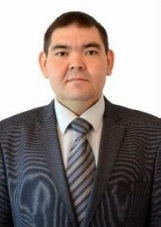 Абишев Кайратолла КайроллиновичНаучный руководительДата рождения: 04.05.1976 г.Кандидат технических наук, профессорОсновное место работы: НАО «Торайгыров университет»Область научных интересов: Транспорт, тракторное и сельскохозяйственнок машиностроениеResearcher ID AAS-2358-2020Scopus Author ID 57076765900ORCID 0000-0003-2001-0428Список публикаций и патентов: 1) Kasenov A.Z., Abishev, K.K., Absadykov, B.N., Yessaulkov, V.S., Bolatova, A.B. Analysis and Justification of The Layout of a Multipurpose Machine for the Development of Mineral Deposits // News of the National Academy of Sciences of the Republic of Kazakhstan, Series of Geology and Technical Sciences, 2022, 1(451), pp. 63-68.2) Abishev K.K., Kassenov A.Zh., and Assylova K.B. Design Justification of Half-Track Propulsor of Traction and Transport Vehicle. Proceedings of the 7th International Conference on Industrial Engineering (ICIE 2021), Lecture Notes in Mechanical Engineering, https://doi.org/10.1007/978-3-030-85230-6_503) Abishev K.K., Kassenov A.Zh. and others. Research of the operational qualities of a mining machine for the development of mineral deposits. News of National Academy of sciences of the Republic of Kazakhstan. Series of geology and technical sciences ISSN 2224-5278. Vol.6 (2021).4) Абишев К.К., Касенов А.Ж. Жүріс бөлігінің құрылымдық параметрлерінің машинаның тарту-ұстасу қасиеттеріне әсерін зерттеу. Труды университета, №4. – 2021.5) Абишев К.К., Касенов А.Ж., Асылова К.Б. К вопросу определения нормальной жесткости резиновой гусеницы / Сборник трудов Международной научно-практической конференции «Повышение качества образования, современные инновации в науке и производстве» – Екибастуз-Прокопьевск, 2020. – С. 485-487.Список публикаций и патентов: 1) Kasenov A.Z., Abishev, K.K., Absadykov, B.N., Yessaulkov, V.S., Bolatova, A.B. Analysis and Justification of The Layout of a Multipurpose Machine for the Development of Mineral Deposits // News of the National Academy of Sciences of the Republic of Kazakhstan, Series of Geology and Technical Sciences, 2022, 1(451), pp. 63-68.2) Abishev K.K., Kassenov A.Zh., and Assylova K.B. Design Justification of Half-Track Propulsor of Traction and Transport Vehicle. Proceedings of the 7th International Conference on Industrial Engineering (ICIE 2021), Lecture Notes in Mechanical Engineering, https://doi.org/10.1007/978-3-030-85230-6_503) Abishev K.K., Kassenov A.Zh. and others. Research of the operational qualities of a mining machine for the development of mineral deposits. News of National Academy of sciences of the Republic of Kazakhstan. Series of geology and technical sciences ISSN 2224-5278. Vol.6 (2021).4) Абишев К.К., Касенов А.Ж. Жүріс бөлігінің құрылымдық параметрлерінің машинаның тарту-ұстасу қасиеттеріне әсерін зерттеу. Труды университета, №4. – 2021.5) Абишев К.К., Касенов А.Ж., Асылова К.Б. К вопросу определения нормальной жесткости резиновой гусеницы / Сборник трудов Международной научно-практической конференции «Повышение качества образования, современные инновации в науке и производстве» – Екибастуз-Прокопьевск, 2020. – С. 485-487.Список публикаций и патентов: 1) Kasenov A.Z., Abishev, K.K., Absadykov, B.N., Yessaulkov, V.S., Bolatova, A.B. Analysis and Justification of The Layout of a Multipurpose Machine for the Development of Mineral Deposits // News of the National Academy of Sciences of the Republic of Kazakhstan, Series of Geology and Technical Sciences, 2022, 1(451), pp. 63-68.2) Abishev K.K., Kassenov A.Zh., and Assylova K.B. Design Justification of Half-Track Propulsor of Traction and Transport Vehicle. Proceedings of the 7th International Conference on Industrial Engineering (ICIE 2021), Lecture Notes in Mechanical Engineering, https://doi.org/10.1007/978-3-030-85230-6_503) Abishev K.K., Kassenov A.Zh. and others. Research of the operational qualities of a mining machine for the development of mineral deposits. News of National Academy of sciences of the Republic of Kazakhstan. Series of geology and technical sciences ISSN 2224-5278. Vol.6 (2021).4) Абишев К.К., Касенов А.Ж. Жүріс бөлігінің құрылымдық параметрлерінің машинаның тарту-ұстасу қасиеттеріне әсерін зерттеу. Труды университета, №4. – 2021.5) Абишев К.К., Касенов А.Ж., Асылова К.Б. К вопросу определения нормальной жесткости резиновой гусеницы / Сборник трудов Международной научно-практической конференции «Повышение качества образования, современные инновации в науке и производстве» – Екибастуз-Прокопьевск, 2020. – С. 485-487.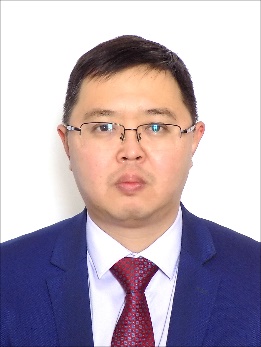 Касенов Асылбек ЖумабековичСтарший научный сотрудникДата рождения: 19.05.1980 г.Кандидат технических наук, профессорОсновное место работы: НАО «Торайгыров университет»Область научных интересов: Машиностроение, транспорт.Researcher ID Q-2715-2017Scopus Author ID 56242829800ORCID 0000-0001-9552-1439Список публикаций и патентов:КОКСНВО1) Дудак Н.С., Касенов А.Ж., Муканов Р.Б., Мендебаев Т.М., Итыбаева Г.Т. Обработка отверстий сборной резцовой головкой Вестник государственного университета имени Шакарима города Семей – 2017. – Т. 1. – № 2 (78). – С. 57-612) Таскарина А.Ж., Касенов А.Ж., Маздубай А.В.Физические явления в зоне резания при обработке отверстий сборной резцовой развёрткой // Вестник государственного университета имени Шакарима города Семей. – №3 (83). – 2018. – С. 72-76.3) Таскарина А.Ж., Касенов А.Ж., Итыбаева Г.Т., Мусина Ж.К. Экспериментальные исследования обработки отверстий резцовой сборной разверткой с жестким креплением безвершинных зубьев // Вестник ВКГТУ. – № 3 – 2018. – С. 91-96.4) Таскарина А.Ж., Касенов А.Ж., Искакова Д.А.Методика проектирования резцовой сборной развёртки с жёстким креплением безвершинных зубьев. Механика и технологии, – №4(66). – 2019.– С. 13-205) Касенов А., Абишев К., Итыбаева Г., Мусина Ж. Повышение срока эксплуатации узла приемки глинозема. Промышленность Казахстана –№2 – 2020 – С. 27-306) Абишев К.К., Касенов А.Ж., Асылова К.Б. К вопросу выбора конструкции полугусеничного движителя тягово-транспортной машины. Механика и технологии. – №1(67). – 2020. – С. 31-387) Абишев К.К., Итыбаева Г.Т., Касенов А.Ж., Мусина Ж.К., Таскарина А.Ж. Повышение ресурсо-энергоэффективности основных узлов элеватора // Вестник ПГУ (серия «Энергетическая»). – № 2, 2020.8) Касенов А.Ж., Маздубай А.В., Итыбаева Г.Т., Мусина Ж.К., Таскарина А.Ж. Дөңгелек пішінді кескіштерді жобалау параметрлеу // Труды университета. – №3 – 2021 – 37-41.9) Касенов А.Ж., Абишев К.К., Маздубай А.В., и др Призмалық пішінді кескіштерді есептеу. Вестник КазНИТУ – №6 – 2021.10) Абишев К.К., Касенов А.Ж. Жүріс бөлігінің құрылымдық параметрлерінің машинаның тарту-ұстасу қасиеттеріне әсерін зерттеу. Труды университета, №4. – 2021.11) Касенов А.Ж., Абишев К.К., Янюшкин А.С., Искакова Д.А., Абсадыков Б.Н. Исследование напряженно-деформированного состояния отверсий новыми конструкциями протяжек // Известия НАН РК. Серия геологии и технических наук. 2022. №2. С. 89-103;12) Касенов А.Ж., Абишев К.К. Маздубай А.В. Таскарина А.Ж. Протяжки для цилиндрических и шлицевых отверстий // Вестник машиностроения, 2022 - №4 - С. 78-81;13) Евтушенко Т.Л., Касенов А.Ж., Мусина Ж.К., Итыбаева Г.Т., Янюшкин А.С. Анализ конструкций ротационных резцов // СТИН. 2022. №11. С. 12-15Scopus/Web of Science1) Dudak N., Mussina Zh., Kassenov A., Itybaeva G., Taskarina A., Abishev K., Mukanov R. Hole machining based on using an incisive built-up reamer. International Journal of Precision Engineering and Manufacturing. – Vol. 18, Issue 10, 2017. – Р. 1425–1432. 10.1007/s12541-017-0170-9 2) N. Dudak , G. Itybayeva , A. Kasenov; , Zh. Mussina , A. Taskarina and K. Abishev Multi-flute drill-broach for precision machining of holes. Scientia Iranica Transactions B: Mechanical Engineering. – Vol. 4, Issue 3, 2019. – Р. 1415-1426. 10.24200/sci.2018.5623.1379 3) Mukanov R., Kasenov, A., Itybayeva G, Musina Zh., Strautmanis G. Modeling of the Cutting Head for Treating Holes in the Railway. Procedia Computer Science, 2019, Issue 149, Pages 355–35910.1016/j.procs.2019.01.148 4) Mukanov R. B., Kasenov, A.Z., ItybaevaG. T., MusinaZh. K., Abishev K., Bykov P. O. Face Turning of Holes. Russian Engineering Research, 2019, Volume 39, Issue 1, Pages 75-7810.3103/s1068798x19010064 5) Abishev K.K., Kassenov A.Zh., and Assylova K.B. Design Justification of Half-Track Propulsor of Traction and Transport Vehicle. Proceedings of the 7th International Conference on Industrial Engineering (ICIE 2021), Lecture Notes in Mechanical Engineering, https://doi.org/10.1007/978-3-030-85230-6_506) Abishev K.K., Kassenov A.Zh. and others. Research of the operational qualities of a mining machine for the development of mineral deposits. News of National Academy of sciences of the Republic of Kazakhstan. Seriesofgeologyandtechnicalsciences ISSN 2224-5278. Vol.6 (2021).7) Kasenov A.Z., Abishev K.K., Mazdubay A.V., Taskarina A.Z. Broach for Cylindrical Holes and Slots // Russian Engineering Research, 2022, 42(7), pp. 698–700 DOI 10.3103/S1068798X22070140. Процентиль 41;8) Kassenov A.Zh., Abishev K.K., Yanyushkin A.S., Iskakova, D.A., Absadykov B.N. Research of the Stress-Strain State of Holes with New Broach Designs // News of the National Academy of Sciences of the Republic of Kazakhstan, Series of Geology and Technical Sciences, 2022, 2(452), pp. 89–103 DOI 10.32014/2022.2518-170X.162. Процентиль 479) Abishev K.K., Kasenov A.Zh., Baltabekova A.N. Measuring Devices of Non-Invasive Form for the Study of the Psychophysiological State of the Driver of Motor Vehicles | Измерительные устройства неинвазивной формы для исследования психофизиологического состояния водителя автотранспортных средств // Mekhatronika, Avtomatizatsiya, Upravlenie, 2022, 23(3), pp. 152–15710) Kassenov A.Z., Abishev, K.K., Absadykov, B.N., Yessaulkov, V.S., Bolatova, A.B. Analysis and justification of the layout of a multipurpose machine for the development of mineral deposits // News of the National Academy of Sciences of the Republic of Kazakhstan, Series of Geology and Technical Sciences, 2022, 1(451), pp. 63–68 DOI 10.32014/2022.2518-170X.141 Процентиль 47Патенты1) Сборная резцовая головка для высокопроизводительного торцового точения отверстий. Патент на изобретение Республики Казахстан № 33140. Опубл. 08.10.2018, Бюл. № 37. – 7 с: ил.2) Полугусеничный движитель. Патент на полезную модель РК № 5185 МКИ B62D 55/04. Заявлено 30.04.2020; Опубл. 05.05.2020.3) Патент на полезную модель РК № 7293 «Спиральное сверло без поперечной кромки со специальной формой заточки перьев, подточки ленточки и передней поверхности (варианты)». Бюллетень № 29 от 22.07.2022 года. Авторы: Касенов А.Ж., Таскарина А.Ж., Абишев К.К., Муканов Р.Б., Итыбаева Г.Т., Мусина Ж.К., Быков П.О., Маздубай А.В., Искакова Д.А.4) Патент РК на изобретение № 35958 «Двухступенчатая прогрессивная протяжка для обработки цилиндрических отверстий». Бюллетень № 47 от 25.11.2022 года. Авторы: Касенов А.Ж., Таскарина А.Ж., Абишев К.К., Муканов Р.Б., Итыбаева Г.Т., Мусина Ж.К., Быков П.О., Маздубай А.В., Искакова Д.А.Конференции1) Абишев К.К., Касенов А.Ж., Асылова К.Б. К вопросу определения нормальной жесткости резиновой гусеницы / Сборник трудов Международной научно-практической конференции «Повышение качества образования, современные инновации в науке и производстве» – Екибастуз-Прокопьевск, 2020. – С. 485-487.2) Касенов А.Ж., Абишев К.К., Муканов Р.Б. Шлицевая двухступенчатая протяжка // В сборнике: Инновационные технологии в машиностроении. Сборник трудов XII Международной научно-практической конференции. Томск. – 2021. – С. 11-14.3) Искакова Д.А., Евтушенко Е.Л., Касенов А.Ж. Проектирование круглых фасонных резцов в компас 3D // Интеграция науки и практики в современных условиях [Электронный ресурс] / Vydavatel «Osvícení», Научно-издательский центр «Мир науки». – Электрон. текст. данн. (2,08 Мб.). – Нефтекамск: Научно-издательский центр «Мир науки», 2021. – С. 29-33.4) Евтушенко Т.Л., Янюшкин А.С., Касенов А.Ж. Проблемы конструкций ротационных резцов при эксплуатации // В сборнике: Инновационные технологии в машиностроении. Сборник трудов XIII Международной научно-практической конференции. Томск. – 2022. – С. 17-19;5)Yevtushenko, T.L., Kassenov, A.Z., Mussina, Z.K., Yanyushkin, A.S., Abishev, K.K. Peakless Rotary Cutter Design for Finish Turning // Lecture Notes in Mechanical Engineering, 2023, pp. 915–924 DOI 10.1007/978-3-031-14125-6_89;6) Евтушенко Т.Л., Мусина Ж.К. Ротация как инструмент эволюции токарной обработки // Материалы XII международной научной конференции «Хаос и структуры в нелинейных системах. Теория и эксперимент». 2022. С. 574-578.Список публикаций и патентов:КОКСНВО1) Дудак Н.С., Касенов А.Ж., Муканов Р.Б., Мендебаев Т.М., Итыбаева Г.Т. Обработка отверстий сборной резцовой головкой Вестник государственного университета имени Шакарима города Семей – 2017. – Т. 1. – № 2 (78). – С. 57-612) Таскарина А.Ж., Касенов А.Ж., Маздубай А.В.Физические явления в зоне резания при обработке отверстий сборной резцовой развёрткой // Вестник государственного университета имени Шакарима города Семей. – №3 (83). – 2018. – С. 72-76.3) Таскарина А.Ж., Касенов А.Ж., Итыбаева Г.Т., Мусина Ж.К. Экспериментальные исследования обработки отверстий резцовой сборной разверткой с жестким креплением безвершинных зубьев // Вестник ВКГТУ. – № 3 – 2018. – С. 91-96.4) Таскарина А.Ж., Касенов А.Ж., Искакова Д.А.Методика проектирования резцовой сборной развёртки с жёстким креплением безвершинных зубьев. Механика и технологии, – №4(66). – 2019.– С. 13-205) Касенов А., Абишев К., Итыбаева Г., Мусина Ж. Повышение срока эксплуатации узла приемки глинозема. Промышленность Казахстана –№2 – 2020 – С. 27-306) Абишев К.К., Касенов А.Ж., Асылова К.Б. К вопросу выбора конструкции полугусеничного движителя тягово-транспортной машины. Механика и технологии. – №1(67). – 2020. – С. 31-387) Абишев К.К., Итыбаева Г.Т., Касенов А.Ж., Мусина Ж.К., Таскарина А.Ж. Повышение ресурсо-энергоэффективности основных узлов элеватора // Вестник ПГУ (серия «Энергетическая»). – № 2, 2020.8) Касенов А.Ж., Маздубай А.В., Итыбаева Г.Т., Мусина Ж.К., Таскарина А.Ж. Дөңгелек пішінді кескіштерді жобалау параметрлеу // Труды университета. – №3 – 2021 – 37-41.9) Касенов А.Ж., Абишев К.К., Маздубай А.В., и др Призмалық пішінді кескіштерді есептеу. Вестник КазНИТУ – №6 – 2021.10) Абишев К.К., Касенов А.Ж. Жүріс бөлігінің құрылымдық параметрлерінің машинаның тарту-ұстасу қасиеттеріне әсерін зерттеу. Труды университета, №4. – 2021.11) Касенов А.Ж., Абишев К.К., Янюшкин А.С., Искакова Д.А., Абсадыков Б.Н. Исследование напряженно-деформированного состояния отверсий новыми конструкциями протяжек // Известия НАН РК. Серия геологии и технических наук. 2022. №2. С. 89-103;12) Касенов А.Ж., Абишев К.К. Маздубай А.В. Таскарина А.Ж. Протяжки для цилиндрических и шлицевых отверстий // Вестник машиностроения, 2022 - №4 - С. 78-81;13) Евтушенко Т.Л., Касенов А.Ж., Мусина Ж.К., Итыбаева Г.Т., Янюшкин А.С. Анализ конструкций ротационных резцов // СТИН. 2022. №11. С. 12-15Scopus/Web of Science1) Dudak N., Mussina Zh., Kassenov A., Itybaeva G., Taskarina A., Abishev K., Mukanov R. Hole machining based on using an incisive built-up reamer. International Journal of Precision Engineering and Manufacturing. – Vol. 18, Issue 10, 2017. – Р. 1425–1432. 10.1007/s12541-017-0170-9 2) N. Dudak , G. Itybayeva , A. Kasenov; , Zh. Mussina , A. Taskarina and K. Abishev Multi-flute drill-broach for precision machining of holes. Scientia Iranica Transactions B: Mechanical Engineering. – Vol. 4, Issue 3, 2019. – Р. 1415-1426. 10.24200/sci.2018.5623.1379 3) Mukanov R., Kasenov, A., Itybayeva G, Musina Zh., Strautmanis G. Modeling of the Cutting Head for Treating Holes in the Railway. Procedia Computer Science, 2019, Issue 149, Pages 355–35910.1016/j.procs.2019.01.148 4) Mukanov R. B., Kasenov, A.Z., ItybaevaG. T., MusinaZh. K., Abishev K., Bykov P. O. Face Turning of Holes. Russian Engineering Research, 2019, Volume 39, Issue 1, Pages 75-7810.3103/s1068798x19010064 5) Abishev K.K., Kassenov A.Zh., and Assylova K.B. Design Justification of Half-Track Propulsor of Traction and Transport Vehicle. Proceedings of the 7th International Conference on Industrial Engineering (ICIE 2021), Lecture Notes in Mechanical Engineering, https://doi.org/10.1007/978-3-030-85230-6_506) Abishev K.K., Kassenov A.Zh. and others. Research of the operational qualities of a mining machine for the development of mineral deposits. News of National Academy of sciences of the Republic of Kazakhstan. Seriesofgeologyandtechnicalsciences ISSN 2224-5278. Vol.6 (2021).7) Kasenov A.Z., Abishev K.K., Mazdubay A.V., Taskarina A.Z. Broach for Cylindrical Holes and Slots // Russian Engineering Research, 2022, 42(7), pp. 698–700 DOI 10.3103/S1068798X22070140. Процентиль 41;8) Kassenov A.Zh., Abishev K.K., Yanyushkin A.S., Iskakova, D.A., Absadykov B.N. Research of the Stress-Strain State of Holes with New Broach Designs // News of the National Academy of Sciences of the Republic of Kazakhstan, Series of Geology and Technical Sciences, 2022, 2(452), pp. 89–103 DOI 10.32014/2022.2518-170X.162. Процентиль 479) Abishev K.K., Kasenov A.Zh., Baltabekova A.N. Measuring Devices of Non-Invasive Form for the Study of the Psychophysiological State of the Driver of Motor Vehicles | Измерительные устройства неинвазивной формы для исследования психофизиологического состояния водителя автотранспортных средств // Mekhatronika, Avtomatizatsiya, Upravlenie, 2022, 23(3), pp. 152–15710) Kassenov A.Z., Abishev, K.K., Absadykov, B.N., Yessaulkov, V.S., Bolatova, A.B. Analysis and justification of the layout of a multipurpose machine for the development of mineral deposits // News of the National Academy of Sciences of the Republic of Kazakhstan, Series of Geology and Technical Sciences, 2022, 1(451), pp. 63–68 DOI 10.32014/2022.2518-170X.141 Процентиль 47Патенты1) Сборная резцовая головка для высокопроизводительного торцового точения отверстий. Патент на изобретение Республики Казахстан № 33140. Опубл. 08.10.2018, Бюл. № 37. – 7 с: ил.2) Полугусеничный движитель. Патент на полезную модель РК № 5185 МКИ B62D 55/04. Заявлено 30.04.2020; Опубл. 05.05.2020.3) Патент на полезную модель РК № 7293 «Спиральное сверло без поперечной кромки со специальной формой заточки перьев, подточки ленточки и передней поверхности (варианты)». Бюллетень № 29 от 22.07.2022 года. Авторы: Касенов А.Ж., Таскарина А.Ж., Абишев К.К., Муканов Р.Б., Итыбаева Г.Т., Мусина Ж.К., Быков П.О., Маздубай А.В., Искакова Д.А.4) Патент РК на изобретение № 35958 «Двухступенчатая прогрессивная протяжка для обработки цилиндрических отверстий». Бюллетень № 47 от 25.11.2022 года. Авторы: Касенов А.Ж., Таскарина А.Ж., Абишев К.К., Муканов Р.Б., Итыбаева Г.Т., Мусина Ж.К., Быков П.О., Маздубай А.В., Искакова Д.А.Конференции1) Абишев К.К., Касенов А.Ж., Асылова К.Б. К вопросу определения нормальной жесткости резиновой гусеницы / Сборник трудов Международной научно-практической конференции «Повышение качества образования, современные инновации в науке и производстве» – Екибастуз-Прокопьевск, 2020. – С. 485-487.2) Касенов А.Ж., Абишев К.К., Муканов Р.Б. Шлицевая двухступенчатая протяжка // В сборнике: Инновационные технологии в машиностроении. Сборник трудов XII Международной научно-практической конференции. Томск. – 2021. – С. 11-14.3) Искакова Д.А., Евтушенко Е.Л., Касенов А.Ж. Проектирование круглых фасонных резцов в компас 3D // Интеграция науки и практики в современных условиях [Электронный ресурс] / Vydavatel «Osvícení», Научно-издательский центр «Мир науки». – Электрон. текст. данн. (2,08 Мб.). – Нефтекамск: Научно-издательский центр «Мир науки», 2021. – С. 29-33.4) Евтушенко Т.Л., Янюшкин А.С., Касенов А.Ж. Проблемы конструкций ротационных резцов при эксплуатации // В сборнике: Инновационные технологии в машиностроении. Сборник трудов XIII Международной научно-практической конференции. Томск. – 2022. – С. 17-19;5)Yevtushenko, T.L., Kassenov, A.Z., Mussina, Z.K., Yanyushkin, A.S., Abishev, K.K. Peakless Rotary Cutter Design for Finish Turning // Lecture Notes in Mechanical Engineering, 2023, pp. 915–924 DOI 10.1007/978-3-031-14125-6_89;6) Евтушенко Т.Л., Мусина Ж.К. Ротация как инструмент эволюции токарной обработки // Материалы XII международной научной конференции «Хаос и структуры в нелинейных системах. Теория и эксперимент». 2022. С. 574-578.Список публикаций и патентов:КОКСНВО1) Дудак Н.С., Касенов А.Ж., Муканов Р.Б., Мендебаев Т.М., Итыбаева Г.Т. Обработка отверстий сборной резцовой головкой Вестник государственного университета имени Шакарима города Семей – 2017. – Т. 1. – № 2 (78). – С. 57-612) Таскарина А.Ж., Касенов А.Ж., Маздубай А.В.Физические явления в зоне резания при обработке отверстий сборной резцовой развёрткой // Вестник государственного университета имени Шакарима города Семей. – №3 (83). – 2018. – С. 72-76.3) Таскарина А.Ж., Касенов А.Ж., Итыбаева Г.Т., Мусина Ж.К. Экспериментальные исследования обработки отверстий резцовой сборной разверткой с жестким креплением безвершинных зубьев // Вестник ВКГТУ. – № 3 – 2018. – С. 91-96.4) Таскарина А.Ж., Касенов А.Ж., Искакова Д.А.Методика проектирования резцовой сборной развёртки с жёстким креплением безвершинных зубьев. Механика и технологии, – №4(66). – 2019.– С. 13-205) Касенов А., Абишев К., Итыбаева Г., Мусина Ж. Повышение срока эксплуатации узла приемки глинозема. Промышленность Казахстана –№2 – 2020 – С. 27-306) Абишев К.К., Касенов А.Ж., Асылова К.Б. К вопросу выбора конструкции полугусеничного движителя тягово-транспортной машины. Механика и технологии. – №1(67). – 2020. – С. 31-387) Абишев К.К., Итыбаева Г.Т., Касенов А.Ж., Мусина Ж.К., Таскарина А.Ж. Повышение ресурсо-энергоэффективности основных узлов элеватора // Вестник ПГУ (серия «Энергетическая»). – № 2, 2020.8) Касенов А.Ж., Маздубай А.В., Итыбаева Г.Т., Мусина Ж.К., Таскарина А.Ж. Дөңгелек пішінді кескіштерді жобалау параметрлеу // Труды университета. – №3 – 2021 – 37-41.9) Касенов А.Ж., Абишев К.К., Маздубай А.В., и др Призмалық пішінді кескіштерді есептеу. Вестник КазНИТУ – №6 – 2021.10) Абишев К.К., Касенов А.Ж. Жүріс бөлігінің құрылымдық параметрлерінің машинаның тарту-ұстасу қасиеттеріне әсерін зерттеу. Труды университета, №4. – 2021.11) Касенов А.Ж., Абишев К.К., Янюшкин А.С., Искакова Д.А., Абсадыков Б.Н. Исследование напряженно-деформированного состояния отверсий новыми конструкциями протяжек // Известия НАН РК. Серия геологии и технических наук. 2022. №2. С. 89-103;12) Касенов А.Ж., Абишев К.К. Маздубай А.В. Таскарина А.Ж. Протяжки для цилиндрических и шлицевых отверстий // Вестник машиностроения, 2022 - №4 - С. 78-81;13) Евтушенко Т.Л., Касенов А.Ж., Мусина Ж.К., Итыбаева Г.Т., Янюшкин А.С. Анализ конструкций ротационных резцов // СТИН. 2022. №11. С. 12-15Scopus/Web of Science1) Dudak N., Mussina Zh., Kassenov A., Itybaeva G., Taskarina A., Abishev K., Mukanov R. Hole machining based on using an incisive built-up reamer. International Journal of Precision Engineering and Manufacturing. – Vol. 18, Issue 10, 2017. – Р. 1425–1432. 10.1007/s12541-017-0170-9 2) N. Dudak , G. Itybayeva , A. Kasenov; , Zh. Mussina , A. Taskarina and K. Abishev Multi-flute drill-broach for precision machining of holes. Scientia Iranica Transactions B: Mechanical Engineering. – Vol. 4, Issue 3, 2019. – Р. 1415-1426. 10.24200/sci.2018.5623.1379 3) Mukanov R., Kasenov, A., Itybayeva G, Musina Zh., Strautmanis G. Modeling of the Cutting Head for Treating Holes in the Railway. Procedia Computer Science, 2019, Issue 149, Pages 355–35910.1016/j.procs.2019.01.148 4) Mukanov R. B., Kasenov, A.Z., ItybaevaG. T., MusinaZh. K., Abishev K., Bykov P. O. Face Turning of Holes. Russian Engineering Research, 2019, Volume 39, Issue 1, Pages 75-7810.3103/s1068798x19010064 5) Abishev K.K., Kassenov A.Zh., and Assylova K.B. Design Justification of Half-Track Propulsor of Traction and Transport Vehicle. Proceedings of the 7th International Conference on Industrial Engineering (ICIE 2021), Lecture Notes in Mechanical Engineering, https://doi.org/10.1007/978-3-030-85230-6_506) Abishev K.K., Kassenov A.Zh. and others. Research of the operational qualities of a mining machine for the development of mineral deposits. News of National Academy of sciences of the Republic of Kazakhstan. Seriesofgeologyandtechnicalsciences ISSN 2224-5278. Vol.6 (2021).7) Kasenov A.Z., Abishev K.K., Mazdubay A.V., Taskarina A.Z. Broach for Cylindrical Holes and Slots // Russian Engineering Research, 2022, 42(7), pp. 698–700 DOI 10.3103/S1068798X22070140. Процентиль 41;8) Kassenov A.Zh., Abishev K.K., Yanyushkin A.S., Iskakova, D.A., Absadykov B.N. Research of the Stress-Strain State of Holes with New Broach Designs // News of the National Academy of Sciences of the Republic of Kazakhstan, Series of Geology and Technical Sciences, 2022, 2(452), pp. 89–103 DOI 10.32014/2022.2518-170X.162. Процентиль 479) Abishev K.K., Kasenov A.Zh., Baltabekova A.N. Measuring Devices of Non-Invasive Form for the Study of the Psychophysiological State of the Driver of Motor Vehicles | Измерительные устройства неинвазивной формы для исследования психофизиологического состояния водителя автотранспортных средств // Mekhatronika, Avtomatizatsiya, Upravlenie, 2022, 23(3), pp. 152–15710) Kassenov A.Z., Abishev, K.K., Absadykov, B.N., Yessaulkov, V.S., Bolatova, A.B. Analysis and justification of the layout of a multipurpose machine for the development of mineral deposits // News of the National Academy of Sciences of the Republic of Kazakhstan, Series of Geology and Technical Sciences, 2022, 1(451), pp. 63–68 DOI 10.32014/2022.2518-170X.141 Процентиль 47Патенты1) Сборная резцовая головка для высокопроизводительного торцового точения отверстий. Патент на изобретение Республики Казахстан № 33140. Опубл. 08.10.2018, Бюл. № 37. – 7 с: ил.2) Полугусеничный движитель. Патент на полезную модель РК № 5185 МКИ B62D 55/04. Заявлено 30.04.2020; Опубл. 05.05.2020.3) Патент на полезную модель РК № 7293 «Спиральное сверло без поперечной кромки со специальной формой заточки перьев, подточки ленточки и передней поверхности (варианты)». Бюллетень № 29 от 22.07.2022 года. Авторы: Касенов А.Ж., Таскарина А.Ж., Абишев К.К., Муканов Р.Б., Итыбаева Г.Т., Мусина Ж.К., Быков П.О., Маздубай А.В., Искакова Д.А.4) Патент РК на изобретение № 35958 «Двухступенчатая прогрессивная протяжка для обработки цилиндрических отверстий». Бюллетень № 47 от 25.11.2022 года. Авторы: Касенов А.Ж., Таскарина А.Ж., Абишев К.К., Муканов Р.Б., Итыбаева Г.Т., Мусина Ж.К., Быков П.О., Маздубай А.В., Искакова Д.А.Конференции1) Абишев К.К., Касенов А.Ж., Асылова К.Б. К вопросу определения нормальной жесткости резиновой гусеницы / Сборник трудов Международной научно-практической конференции «Повышение качества образования, современные инновации в науке и производстве» – Екибастуз-Прокопьевск, 2020. – С. 485-487.2) Касенов А.Ж., Абишев К.К., Муканов Р.Б. Шлицевая двухступенчатая протяжка // В сборнике: Инновационные технологии в машиностроении. Сборник трудов XII Международной научно-практической конференции. Томск. – 2021. – С. 11-14.3) Искакова Д.А., Евтушенко Е.Л., Касенов А.Ж. Проектирование круглых фасонных резцов в компас 3D // Интеграция науки и практики в современных условиях [Электронный ресурс] / Vydavatel «Osvícení», Научно-издательский центр «Мир науки». – Электрон. текст. данн. (2,08 Мб.). – Нефтекамск: Научно-издательский центр «Мир науки», 2021. – С. 29-33.4) Евтушенко Т.Л., Янюшкин А.С., Касенов А.Ж. Проблемы конструкций ротационных резцов при эксплуатации // В сборнике: Инновационные технологии в машиностроении. Сборник трудов XIII Международной научно-практической конференции. Томск. – 2022. – С. 17-19;5)Yevtushenko, T.L., Kassenov, A.Z., Mussina, Z.K., Yanyushkin, A.S., Abishev, K.K. Peakless Rotary Cutter Design for Finish Turning // Lecture Notes in Mechanical Engineering, 2023, pp. 915–924 DOI 10.1007/978-3-031-14125-6_89;6) Евтушенко Т.Л., Мусина Ж.К. Ротация как инструмент эволюции токарной обработки // Материалы XII международной научной конференции «Хаос и структуры в нелинейных системах. Теория и эксперимент». 2022. С. 574-578.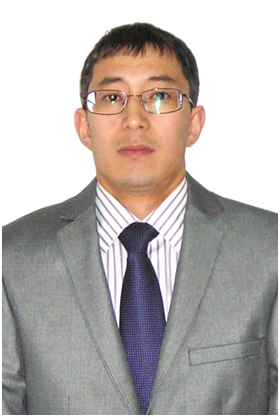 Сембаев Нурболат СакеновичСтарший научный сотрудник Дата рождения: 26.08.1980 г.Кандидат технических наук, профессорОсновное место работы: НАО «Торайгыров университет»Область научных интересов: Машиностроение, транспорт.Researcher IDScopus Author ID 56721355600ORCID 0000-0003-3032-1094Список публикаций и патентов:КОКСОН:1) Машеков С.А., Тусупкалиева Э.А., Сембаев Н.С., Нурахметова К.К., Нуртазаев А.Е. Путем анализа конструкторских решений существующих станов проектирование нового радиально-сдвигового стана. Новости науки Казахстана. – № 3. – 2019. – с.118-133 2) Есбосынов К., Кабикенов С., Сембаев Н., Жакупов А. Автомобильдік дизельді қозғалтқыштардың құрылымдық элементтерін ресурс қажеттілігін болжаудың теориялық негіздері. Вестник ПГУ. Серия энергетическая. – №4. – 2020.– с.132-145Scopus/Web of Science1) Mashekov S., Sembayev N.S., Mashekova A., Bazarbay B,, Turgunova Zn. Мodeling of stress-deformed conditions of heavy loaded elements of new equipment of metal injection molding technologies. Metalurgija,  2021, Volume 60, Issue 3-4, Pages 317-3202) Mashekov S.A., Sembayev N.S., Tussupkaliyeva E.A., Bazarbay B.B., Rakhmatulin M.L. Тhe stress-strain state (Sss) calculation of heavy loaded elements of a new-designed pressing device (pd). Metalurgija, 2022, Volume 61, Issue 1, Pages 250–252Конференции1) Кабикенов С., Есбосынов К., Сембаев Н., Определение интенсивности отказов систем трансмиссии карьерных автосамосвалов  «Образование в цифровую эпоху: теория, опыт и перспективы»: Сборник материалов Международной научно-практической конференции. Актобе. – 2021. – С. 245 - 253 Список публикаций и патентов:КОКСОН:1) Машеков С.А., Тусупкалиева Э.А., Сембаев Н.С., Нурахметова К.К., Нуртазаев А.Е. Путем анализа конструкторских решений существующих станов проектирование нового радиально-сдвигового стана. Новости науки Казахстана. – № 3. – 2019. – с.118-133 2) Есбосынов К., Кабикенов С., Сембаев Н., Жакупов А. Автомобильдік дизельді қозғалтқыштардың құрылымдық элементтерін ресурс қажеттілігін болжаудың теориялық негіздері. Вестник ПГУ. Серия энергетическая. – №4. – 2020.– с.132-145Scopus/Web of Science1) Mashekov S., Sembayev N.S., Mashekova A., Bazarbay B,, Turgunova Zn. Мodeling of stress-deformed conditions of heavy loaded elements of new equipment of metal injection molding technologies. Metalurgija,  2021, Volume 60, Issue 3-4, Pages 317-3202) Mashekov S.A., Sembayev N.S., Tussupkaliyeva E.A., Bazarbay B.B., Rakhmatulin M.L. Тhe stress-strain state (Sss) calculation of heavy loaded elements of a new-designed pressing device (pd). Metalurgija, 2022, Volume 61, Issue 1, Pages 250–252Конференции1) Кабикенов С., Есбосынов К., Сембаев Н., Определение интенсивности отказов систем трансмиссии карьерных автосамосвалов  «Образование в цифровую эпоху: теория, опыт и перспективы»: Сборник материалов Международной научно-практической конференции. Актобе. – 2021. – С. 245 - 253 Список публикаций и патентов:КОКСОН:1) Машеков С.А., Тусупкалиева Э.А., Сембаев Н.С., Нурахметова К.К., Нуртазаев А.Е. Путем анализа конструкторских решений существующих станов проектирование нового радиально-сдвигового стана. Новости науки Казахстана. – № 3. – 2019. – с.118-133 2) Есбосынов К., Кабикенов С., Сембаев Н., Жакупов А. Автомобильдік дизельді қозғалтқыштардың құрылымдық элементтерін ресурс қажеттілігін болжаудың теориялық негіздері. Вестник ПГУ. Серия энергетическая. – №4. – 2020.– с.132-145Scopus/Web of Science1) Mashekov S., Sembayev N.S., Mashekova A., Bazarbay B,, Turgunova Zn. Мodeling of stress-deformed conditions of heavy loaded elements of new equipment of metal injection molding technologies. Metalurgija,  2021, Volume 60, Issue 3-4, Pages 317-3202) Mashekov S.A., Sembayev N.S., Tussupkaliyeva E.A., Bazarbay B.B., Rakhmatulin M.L. Тhe stress-strain state (Sss) calculation of heavy loaded elements of a new-designed pressing device (pd). Metalurgija, 2022, Volume 61, Issue 1, Pages 250–252Конференции1) Кабикенов С., Есбосынов К., Сембаев Н., Определение интенсивности отказов систем трансмиссии карьерных автосамосвалов  «Образование в цифровую эпоху: теория, опыт и перспективы»: Сборник материалов Международной научно-практической конференции. Актобе. – 2021. – С. 245 - 253 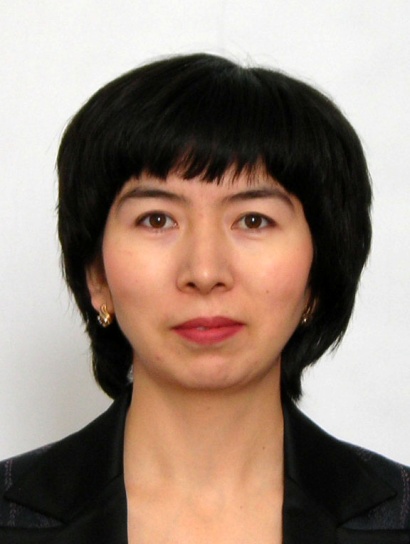 Каирова Меруерт КалиевнаСтарший научный сотрудникДата рождения: 16.01.1979 г.Кандидат филологических наук, доцентОсновное место работы: НАО «Павлодарский педагогический университет»Область научных интересов: Особенности перевода технических текстовResearcher ID Scopus Author ID 57195344604ORCID 0000-0001-9258-8793Список публикаций и патентов: 1) Каирова М.К, Абишев К.К. К проблеме перевода терминов научно-технических текстов / Вестник КГУ им. Ш.Уалиханова. Серия филологическая. – №2 – 2019. – С. 63-68.2) Каирова М.К, Абишев К.К. Проблема перевода терминов транспорта / Материалы международной научной конференции «Наука в общественном диалоге: ценности, коммуникации, организация». – СПб: Санкт-Петербургский политехнический университет Петра Великого, 2017. – с. 81-84.Список публикаций и патентов: 1) Каирова М.К, Абишев К.К. К проблеме перевода терминов научно-технических текстов / Вестник КГУ им. Ш.Уалиханова. Серия филологическая. – №2 – 2019. – С. 63-68.2) Каирова М.К, Абишев К.К. Проблема перевода терминов транспорта / Материалы международной научной конференции «Наука в общественном диалоге: ценности, коммуникации, организация». – СПб: Санкт-Петербургский политехнический университет Петра Великого, 2017. – с. 81-84.Список публикаций и патентов: 1) Каирова М.К, Абишев К.К. К проблеме перевода терминов научно-технических текстов / Вестник КГУ им. Ш.Уалиханова. Серия филологическая. – №2 – 2019. – С. 63-68.2) Каирова М.К, Абишев К.К. Проблема перевода терминов транспорта / Материалы международной научной конференции «Наука в общественном диалоге: ценности, коммуникации, организация». – СПб: Санкт-Петербургский политехнический университет Петра Великого, 2017. – с. 81-84.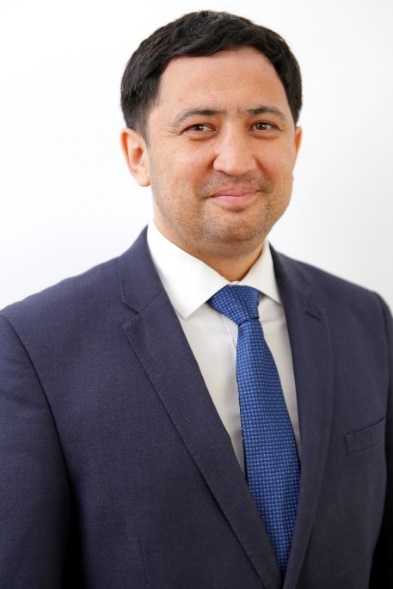 Муканов Руслан Батырбекович Научный сотрудникДата рождения: 01.03.1982 г.Доктор PhDОсновное место работы: НАО «Торайгыров университет»Область научных интересов: Машиностроение, транспорт. Researcher ID U-9558-2018Scopus Author ID 57076772400ORCID 0000-0001-9637-0513Список публикаций и патентов:1) Mukanov R., Kasenov, A., Itybayeva G, Musina Zh., Strautmanis G. Modeling of the Cutting Head for Treating Holes in the Railway. Procedia Computer Science, 2019, Issue 149, Pages 355–359 10.1016/j.procs.2019.01.148 2) Mukanov R. B., Kasenov, A.Z., Itybaeva G. T., Musina Zh. K., Abishev K., Bykov P. O. Face Turning of Holes. Russian Engineering Research, 2019, Volume 39, Issue 1, Pages 75-78 10.3103/s1068798x19010064 3) Сборная резцовая головка для высокопроизводительного торцового точения отверстий. Патент на изобретение Республики Казахстан № 33140. Опубл. 08.10.2018, Бюл. № 37. – 7 с: ил.4) Касенов А.Ж., Абишев К.К., Муканов Р.Б. Шлицевая двухступенчатая протяжка // В сборнике: Инновационные технологии в машиностроении. Сборник трудов XII Международной научно-практической конференции. Томск. – 2021. – С. 11-14.5) Abishev K.K., Kassenov A.Zh., Mukanov R.B. and others. Research of the operational qualities of a mining machine for the development of mineral deposits. News of National Academy of sciences of the Republic of Kazakhstan. Series of geology and technical sciences ISSN 2224-5278. Vol.6 (2021).Список публикаций и патентов:1) Mukanov R., Kasenov, A., Itybayeva G, Musina Zh., Strautmanis G. Modeling of the Cutting Head for Treating Holes in the Railway. Procedia Computer Science, 2019, Issue 149, Pages 355–359 10.1016/j.procs.2019.01.148 2) Mukanov R. B., Kasenov, A.Z., Itybaeva G. T., Musina Zh. K., Abishev K., Bykov P. O. Face Turning of Holes. Russian Engineering Research, 2019, Volume 39, Issue 1, Pages 75-78 10.3103/s1068798x19010064 3) Сборная резцовая головка для высокопроизводительного торцового точения отверстий. Патент на изобретение Республики Казахстан № 33140. Опубл. 08.10.2018, Бюл. № 37. – 7 с: ил.4) Касенов А.Ж., Абишев К.К., Муканов Р.Б. Шлицевая двухступенчатая протяжка // В сборнике: Инновационные технологии в машиностроении. Сборник трудов XII Международной научно-практической конференции. Томск. – 2021. – С. 11-14.5) Abishev K.K., Kassenov A.Zh., Mukanov R.B. and others. Research of the operational qualities of a mining machine for the development of mineral deposits. News of National Academy of sciences of the Republic of Kazakhstan. Series of geology and technical sciences ISSN 2224-5278. Vol.6 (2021).Список публикаций и патентов:1) Mukanov R., Kasenov, A., Itybayeva G, Musina Zh., Strautmanis G. Modeling of the Cutting Head for Treating Holes in the Railway. Procedia Computer Science, 2019, Issue 149, Pages 355–359 10.1016/j.procs.2019.01.148 2) Mukanov R. B., Kasenov, A.Z., Itybaeva G. T., Musina Zh. K., Abishev K., Bykov P. O. Face Turning of Holes. Russian Engineering Research, 2019, Volume 39, Issue 1, Pages 75-78 10.3103/s1068798x19010064 3) Сборная резцовая головка для высокопроизводительного торцового точения отверстий. Патент на изобретение Республики Казахстан № 33140. Опубл. 08.10.2018, Бюл. № 37. – 7 с: ил.4) Касенов А.Ж., Абишев К.К., Муканов Р.Б. Шлицевая двухступенчатая протяжка // В сборнике: Инновационные технологии в машиностроении. Сборник трудов XII Международной научно-практической конференции. Томск. – 2021. – С. 11-14.5) Abishev K.K., Kassenov A.Zh., Mukanov R.B. and others. Research of the operational qualities of a mining machine for the development of mineral deposits. News of National Academy of sciences of the Republic of Kazakhstan. Series of geology and technical sciences ISSN 2224-5278. Vol.6 (2021).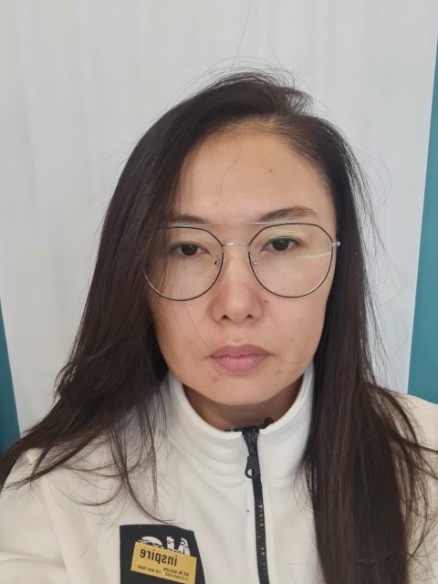 Балтабекова Алмагуль НурлыбековнаНаучный сотрудникДата рождения: 17.05.1981 г.МагистрОсновное место работы: НАО «Торайгыров университет»Область научных интересов: Динамика транспортной техники, безопасность дорожного движенияResearcher ID  AGQ-6484-2022Scopus Author ID  57208105528ORCID  0000-0002-0603-2463Список публикаций и патентов:1) Балтабекова А.Н., Абишев К.К., Кокаев У.Ш. Жол-көлік оқиғаларын туғызушы факторларды анықтау жолдары // Механика и технологии. – №4(66). – 2019. – С. 165-171.2) Балтабекова А.Н., Абишев К.К., Касенов А.Ж. Анализ методов регистрации сигналов мозговой активности при исследовании психофизиологического состояния водителя // Промышленный транспорт Казахстана. – №3(68) – 2020 – С.173-178.3) Абишев К.К., Балтабекова А.Н., Сәрсенқызы А. Интерактивный симулятор для подготовки водителей автотранспортных средств // Материалы Республиканской конференции «Сейфуллинские чтения – 14: Молодежь, наука, инновации: цифровизация – новый этап развития». – Том І. Часть 2. – Астана: КАТУ им. С.Сейфуллина, 2018. – С. 14-16.4) Абишев К.К., Балтабекова А.Н. Измерительные устройства для исследования психофизиологического состояния водителя автотранспортного средства // Сборник трудов Международной научно-практической конференции «Повышение качества образования, современные инновации в науке и производстве» – Екибастуз-Прокопьевск, 2020. –           С. 480-485.5) Абишев К.К., Балтабекова А.Н. К вопросу выбора схемы стенда для исследования психофизиологического состояния водителя // Сборник материалов XIV международной научной конференции «Прогрессивные технологии в транспортных системах». – Оренбург: ОГУ, 2019. – С. 5-10.Список публикаций и патентов:1) Балтабекова А.Н., Абишев К.К., Кокаев У.Ш. Жол-көлік оқиғаларын туғызушы факторларды анықтау жолдары // Механика и технологии. – №4(66). – 2019. – С. 165-171.2) Балтабекова А.Н., Абишев К.К., Касенов А.Ж. Анализ методов регистрации сигналов мозговой активности при исследовании психофизиологического состояния водителя // Промышленный транспорт Казахстана. – №3(68) – 2020 – С.173-178.3) Абишев К.К., Балтабекова А.Н., Сәрсенқызы А. Интерактивный симулятор для подготовки водителей автотранспортных средств // Материалы Республиканской конференции «Сейфуллинские чтения – 14: Молодежь, наука, инновации: цифровизация – новый этап развития». – Том І. Часть 2. – Астана: КАТУ им. С.Сейфуллина, 2018. – С. 14-16.4) Абишев К.К., Балтабекова А.Н. Измерительные устройства для исследования психофизиологического состояния водителя автотранспортного средства // Сборник трудов Международной научно-практической конференции «Повышение качества образования, современные инновации в науке и производстве» – Екибастуз-Прокопьевск, 2020. –           С. 480-485.5) Абишев К.К., Балтабекова А.Н. К вопросу выбора схемы стенда для исследования психофизиологического состояния водителя // Сборник материалов XIV международной научной конференции «Прогрессивные технологии в транспортных системах». – Оренбург: ОГУ, 2019. – С. 5-10.Список публикаций и патентов:1) Балтабекова А.Н., Абишев К.К., Кокаев У.Ш. Жол-көлік оқиғаларын туғызушы факторларды анықтау жолдары // Механика и технологии. – №4(66). – 2019. – С. 165-171.2) Балтабекова А.Н., Абишев К.К., Касенов А.Ж. Анализ методов регистрации сигналов мозговой активности при исследовании психофизиологического состояния водителя // Промышленный транспорт Казахстана. – №3(68) – 2020 – С.173-178.3) Абишев К.К., Балтабекова А.Н., Сәрсенқызы А. Интерактивный симулятор для подготовки водителей автотранспортных средств // Материалы Республиканской конференции «Сейфуллинские чтения – 14: Молодежь, наука, инновации: цифровизация – новый этап развития». – Том І. Часть 2. – Астана: КАТУ им. С.Сейфуллина, 2018. – С. 14-16.4) Абишев К.К., Балтабекова А.Н. Измерительные устройства для исследования психофизиологического состояния водителя автотранспортного средства // Сборник трудов Международной научно-практической конференции «Повышение качества образования, современные инновации в науке и производстве» – Екибастуз-Прокопьевск, 2020. –           С. 480-485.5) Абишев К.К., Балтабекова А.Н. К вопросу выбора схемы стенда для исследования психофизиологического состояния водителя // Сборник материалов XIV международной научной конференции «Прогрессивные технологии в транспортных системах». – Оренбург: ОГУ, 2019. – С. 5-10.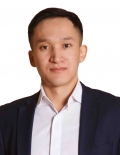 Сулейменов Ансаган ДюсембаевичНаучный сотрудник Дата рождения: 06.11.1991МагистрОсновное место работы: НАО «Торайгыров университет»Область научных интересов: Транспортная техника (автомобили, локомотивы, вагоны); Горные машины и механизмыResearcher ID AGP-4629-2022Scopus Author ID  57491372400ORCID  0000-0001-9319-0285  Список публикаций и патентов:1) G.A. Guryanov, B.M. Abdeev, S.R. Baigereyev, V.A. Kim, A.D. Suleimenov. The applied mechanical and mathematical model of grinding of a solid particle by static crushing / № 3, 2021 pnrpu mechanics bulletin2) Сулейменов А.Д., Гурьянов Г.А. Результаты экспериментальных исследований некоторых параметров новой вибровращательной мельницы / Труды Университета - Карагандинского государственного технического университета, 20193) Сулейменов А.Д., Гурьянов Г.А., Васильева О.Ю. Предварительная экспериментальная оценка интенсивности измельчения в вибровращательной мельнице новой конструкции / Вестник ВКГТУ им Серикбаева, №1(79), март, 20184) Сулейменов А.Д., Зарипов Р.Ю. Анализ напряженно-деформированного состояния железнодорожной цистерны при ударном нагружении с учетом ослабления креплений / ВЕСТНИК НАУКИ Казахского агротехнического университета им. С. Сейфуллина №1(92) Астана5) Патент на полезную модель №2547, 12.12.2017 – Устройство для тонкого измельчения материалов. Авторы - Сулейменов Ансаган Дюсембаевич, Гурьянов Георгий Александрович; Кумыкова Татьяна Михайловна. Список публикаций и патентов:1) G.A. Guryanov, B.M. Abdeev, S.R. Baigereyev, V.A. Kim, A.D. Suleimenov. The applied mechanical and mathematical model of grinding of a solid particle by static crushing / № 3, 2021 pnrpu mechanics bulletin2) Сулейменов А.Д., Гурьянов Г.А. Результаты экспериментальных исследований некоторых параметров новой вибровращательной мельницы / Труды Университета - Карагандинского государственного технического университета, 20193) Сулейменов А.Д., Гурьянов Г.А., Васильева О.Ю. Предварительная экспериментальная оценка интенсивности измельчения в вибровращательной мельнице новой конструкции / Вестник ВКГТУ им Серикбаева, №1(79), март, 20184) Сулейменов А.Д., Зарипов Р.Ю. Анализ напряженно-деформированного состояния железнодорожной цистерны при ударном нагружении с учетом ослабления креплений / ВЕСТНИК НАУКИ Казахского агротехнического университета им. С. Сейфуллина №1(92) Астана5) Патент на полезную модель №2547, 12.12.2017 – Устройство для тонкого измельчения материалов. Авторы - Сулейменов Ансаган Дюсембаевич, Гурьянов Георгий Александрович; Кумыкова Татьяна Михайловна. Список публикаций и патентов:1) G.A. Guryanov, B.M. Abdeev, S.R. Baigereyev, V.A. Kim, A.D. Suleimenov. The applied mechanical and mathematical model of grinding of a solid particle by static crushing / № 3, 2021 pnrpu mechanics bulletin2) Сулейменов А.Д., Гурьянов Г.А. Результаты экспериментальных исследований некоторых параметров новой вибровращательной мельницы / Труды Университета - Карагандинского государственного технического университета, 20193) Сулейменов А.Д., Гурьянов Г.А., Васильева О.Ю. Предварительная экспериментальная оценка интенсивности измельчения в вибровращательной мельнице новой конструкции / Вестник ВКГТУ им Серикбаева, №1(79), март, 20184) Сулейменов А.Д., Зарипов Р.Ю. Анализ напряженно-деформированного состояния железнодорожной цистерны при ударном нагружении с учетом ослабления креплений / ВЕСТНИК НАУКИ Казахского агротехнического университета им. С. Сейфуллина №1(92) Астана5) Патент на полезную модель №2547, 12.12.2017 – Устройство для тонкого измельчения материалов. Авторы - Сулейменов Ансаган Дюсембаевич, Гурьянов Георгий Александрович; Кумыкова Татьяна Михайловна. 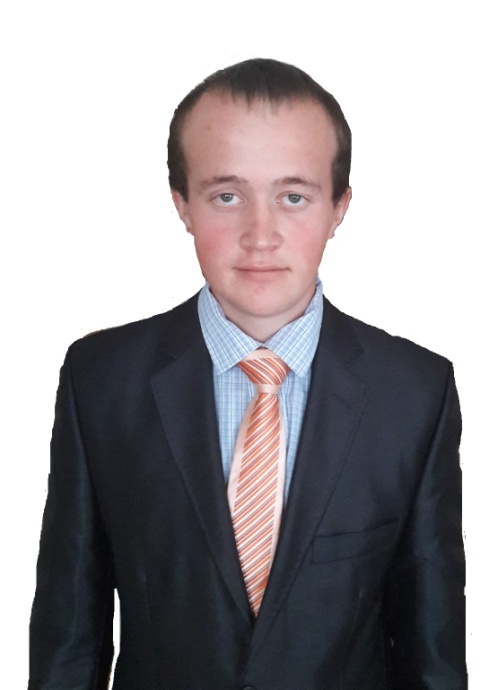 Зарипов Рамис ЮрисовичАссистентДата рождения: 26.09.1993МагистрОсновное место работы: НАО «Торайгыров университет»Область научных интересов: Повышение технико-экономических показателей транспортных машинResearcher IDScopus Author ID 57194519012ORCID 0000-0002-1222-4322Список публикаций и патентов: Zaripov R., Gavrilovs P. Mechanical connection of metal structures in wagon buildings Engineering for Rural Developmentthis link is disabled, 2021, 20, стр. 596–604Зарипов Р.Ю., Жекенов А.Б. Совершенствование перевозок пассажиров в поездах дальнего следования. Вестник Казахской академии транспорта и коммуникаций им. М. Тынышпаева. 2021. № 1 (116). С. 153-161.Zaripov R., Gavrilovs P., Sembaev N.S. Assessment of the economic efficiency of modernization of railway wagons Transport Means - Proceedings of the International Conference. 24. Сер. "Transport Means 2020 - Sustainability: Research and Solutions - Proceedings of the 24th International Scientific Conference" 2020. С. 906-909.Зарипов Р.Ю., Гаврилов П. «Инновационные технологии в производстве и ремонте железнодорожных вагонов» Монография / Павлодар, Кереку,  2018. – 235 с.Зарипов Р.Ю. Методика оценки ресурса вагонов-цистерн/ Сборник научных трудов Донецкого института железнодорожного транспорта. 2021. – №61. – С. 80-88.Список публикаций и патентов: Zaripov R., Gavrilovs P. Mechanical connection of metal structures in wagon buildings Engineering for Rural Developmentthis link is disabled, 2021, 20, стр. 596–604Зарипов Р.Ю., Жекенов А.Б. Совершенствование перевозок пассажиров в поездах дальнего следования. Вестник Казахской академии транспорта и коммуникаций им. М. Тынышпаева. 2021. № 1 (116). С. 153-161.Zaripov R., Gavrilovs P., Sembaev N.S. Assessment of the economic efficiency of modernization of railway wagons Transport Means - Proceedings of the International Conference. 24. Сер. "Transport Means 2020 - Sustainability: Research and Solutions - Proceedings of the 24th International Scientific Conference" 2020. С. 906-909.Зарипов Р.Ю., Гаврилов П. «Инновационные технологии в производстве и ремонте железнодорожных вагонов» Монография / Павлодар, Кереку,  2018. – 235 с.Зарипов Р.Ю. Методика оценки ресурса вагонов-цистерн/ Сборник научных трудов Донецкого института железнодорожного транспорта. 2021. – №61. – С. 80-88.Список публикаций и патентов: Zaripov R., Gavrilovs P. Mechanical connection of metal structures in wagon buildings Engineering for Rural Developmentthis link is disabled, 2021, 20, стр. 596–604Зарипов Р.Ю., Жекенов А.Б. Совершенствование перевозок пассажиров в поездах дальнего следования. Вестник Казахской академии транспорта и коммуникаций им. М. Тынышпаева. 2021. № 1 (116). С. 153-161.Zaripov R., Gavrilovs P., Sembaev N.S. Assessment of the economic efficiency of modernization of railway wagons Transport Means - Proceedings of the International Conference. 24. Сер. "Transport Means 2020 - Sustainability: Research and Solutions - Proceedings of the 24th International Scientific Conference" 2020. С. 906-909.Зарипов Р.Ю., Гаврилов П. «Инновационные технологии в производстве и ремонте железнодорожных вагонов» Монография / Павлодар, Кереку,  2018. – 235 с.Зарипов Р.Ю. Методика оценки ресурса вагонов-цистерн/ Сборник научных трудов Донецкого института железнодорожного транспорта. 2021. – №61. – С. 80-88.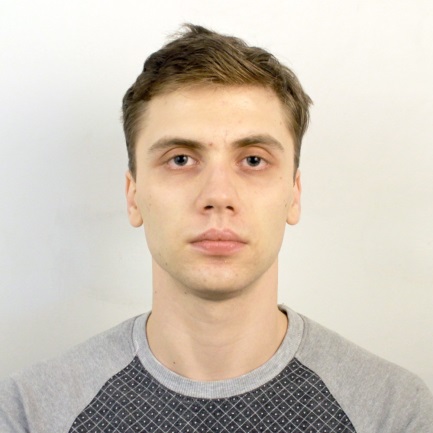 Есаулков Валерий СергеевичАссистентДата рождения: 24.02.1994МагистрОсновное место работы: Высший колледж Торайгыров университетаОбласть научных интересов: Двигатели внутреннего сгорания, фазопереходные материалыResearcher ID AGV-5206-2022Scopus Author ID 57462854600ORCID 0000-0002-0153-8051Список публикаций и патентов: 1) Kasenov A.Z., Abishev, K.K., Absadykov, B.N., Yessaulkov, V.S., Bolatova, A.B. Analysis and Justification of The Layout of a Multipurpose Machine for the Development of Mineral Deposits // News of the National Academy of Sciences of the Republic of Kazakhstan, Series of Geology and Technical Sciences, 2022, 1(451), pp. 63-68.Список публикаций и патентов: 1) Kasenov A.Z., Abishev, K.K., Absadykov, B.N., Yessaulkov, V.S., Bolatova, A.B. Analysis and Justification of The Layout of a Multipurpose Machine for the Development of Mineral Deposits // News of the National Academy of Sciences of the Republic of Kazakhstan, Series of Geology and Technical Sciences, 2022, 1(451), pp. 63-68.Список публикаций и патентов: 1) Kasenov A.Z., Abishev, K.K., Absadykov, B.N., Yessaulkov, V.S., Bolatova, A.B. Analysis and Justification of The Layout of a Multipurpose Machine for the Development of Mineral Deposits // News of the National Academy of Sciences of the Republic of Kazakhstan, Series of Geology and Technical Sciences, 2022, 1(451), pp. 63-68.